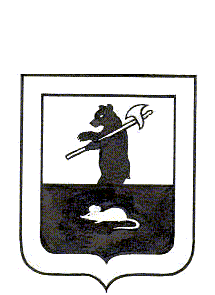 АДМИНИСТРАЦИЯ ГОРОДСКОГО ПОСЕЛЕНИЯ МЫШКИНПОСТАНОВЛЕНИЕг. Мышкин14.06. 2022                                                                                                        №134О проведении публичныхслушаний по проекту актуализации схемы теплоснабженияВ соответствии с постановлением Правительства Российской Федерации от 22 февраля 2012 г. № 154"О требованиях к схемам теплоснабжения, порядку их разработки и утверждения",ПОСТАНОВЛЯЕТ:	1. Назначить публичные слушания по обсуждению проекта актуализации схемы теплоснабжения городского поселения Мышкин Мышкинского муниципального района Ярославской области (размещен на официальном сайте   Администрации городского поселения Мышкин www.gorodmyshkin.ru  в разделе «Общество» в подразделе «Жилищно-коммунальное хозяйство». 	2. Провести 13.07.2022 в 13.00 часов по адресу: Ярославская область, Мышкинский район, г. Мышкин, ул.Карла Либкнехта,д.40, публичные слушания по утверждению актуализации схемы теплоснабжения городского поселения Мышкин Мышкинского муниципального района Ярославской области.	3. Ответственным за проведение публичных слушаний назначить заместителя Главы Администрации городского поселения Мышкин.	4. Опубликовать настоящее постановление  в газете «Волжские зори» и разместить на официальном сайте Администрации городского поселения Мышкин в информационно-телекоммуникационной сети «Интернет.	5. Постановление вступает в силу с момента подписания.Глава городского поселения Мышкин                                                                         Е.В.Петров